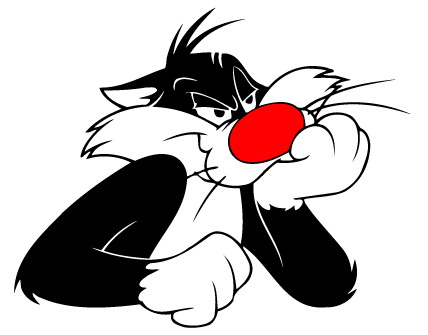 12 – 16. 11. 20178Pondělí	přesnídávka	rohlík, pom. z tresčích jater, čaj,mléko, ovoce		(1,4,7)		polévka	celerový krém							(1,7,9)		oběd		špagety po Boloňsku, sýr, čaj				(1,7)		svačina	lámankový chléb, máslo, čaj, mléko, zelenina		(1,7)Úterý	přesnídávka	veka, šunková pěna, čaj, kakao, zelenina			(1,7)		polévka	vývar se zeleninou a kapáním				(1,3,7,9)		oběd		smažené filé, brambor, dresing, ovocná šťáva		(1,3,4,7)		svačina	ovocná přesnídávka, piškoty, čaj,  mléko, ovoce		(1,7)Středa	přesnídávka 	chléb, drožďová pom., čaj, b. káva, ovoce			(1,7)		polévka	hrachová							(1,7,9)		oběd		znojemská pečeně, rýže, čaj				 	(1,7)		svačina	houska, pom. máslo, čaj, mléko, zelenina 			(1,7)Čtvrtek	přesnídávka	pribináček, rohlík, čaj, mléko, ovoce				(1,7)		polévka	česneková s krutony						(1,3,7,9)		oběd		vepřové v mrkvi, brambor, čaj				(1,7)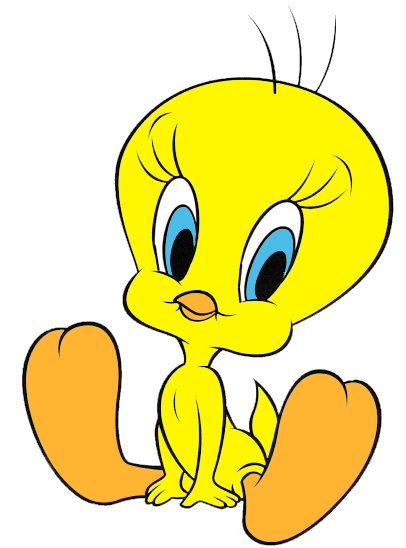 		svačina	houska, tavený sýr, čaj, mléko, zelenina			(1,7)Pátek	přesnídávka	chléb, cizrnová pom., koktejl, čaj, zelenina			(1,7)		polévka	květáková							(1,7,9)		oběd		kuskus s kuřecím masem a zeleninou, sýr čaj		(1,7)		svačina	tvarohový závin, mléko, čaj ovoce				(1,7)změna vyhrazena